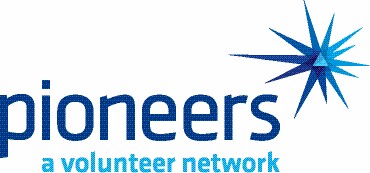 Date:  _________________________Dear PAC Associate,Following are the authorized signatures for 2017 vouchers from the ________________________________ Council/Region/Life Member Club of the ____________________________Chapter or Group. __________________________                           ___________________________                Signature							Signature__________________________                           ___________________________            Print Name - Title                                                 Print Name - Title_______________________________________________________________________________________________________________                           ___________________________                Signature							Signature__________________________                           ___________________________            Print Name - Title                                                 Print Name - Title